SOCIETE FRANCOPHONE DE PRIMATOLOGIE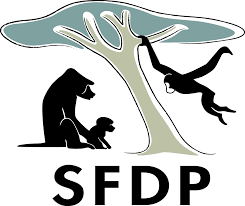 DOSSIER BOURSE CONSERVATION EX SITU – BIEN-ETREMerci de compléter la candidature suivante en Français (ou en Anglais pour candidat·e non francophone).Ne pas dépasser l’espace prévu. La taille de texte ne doit pas être en dessous de 12 points.Pour toute question merci de contacter : info@sfdp-primatologie.fr Cette bourse est ouverte aux personnes travaillant dans des infrastructures abritant/hébergeant des primates (zoos/sanctuaires) et se focalisant sur l’amélioration des conditions de vie, de santé et/ou de bien-être des primates ou aux personnes désirant mener un projet de recherche au sein de ces structures.DATE LIMITE 1er FEVRIERNom et Prénom(s) / Nom de l’organisme (rayer la mention inutile) :Titre du projet de conservation ex situ/bien-être :Nom du contact et adresse :Adresse e-mail :Modèle(s) primate(s) et Etat de conservation IUCN : 	Localisation du projet :1. Résumé du projet en français (250 mots maximum) :5 mots-clés :2. Résumé du projet en anglais (250 mots maximum) :5 keywords :3. Description du projet, incluant objectifs, description de l’espèce/la(les) population(s)/les sujets ciblés, conception et mise en œuvre du projet, références bibliographiques facultatives. (1,5 pages maximum)4. Perspectives, retombées attendues, considérations éthiques si applicables, et impact pour l’organisme/individu demandeur. (0,5 page maximum)5. Faisabilité et temporalité du projet, (0,5 page maximum)6. Budget, informations détaillées du budget envisagé dont la contribution de la bourse SFDP, qui ne doit pas dépasser 1500€ (inclure une justification (par exemple devis) pour chaque élément). Listez les autres sources de financements acceptés ou demandés, décrivez si/comment vous pourrez poursuivre le projet si vous n'obtenez pas les financements en attente. Le·a candidat·e est francophone et/ou travaille en collaboration avec une institution/terrain de recherche liée à la francophonie * Le·a candidat·e s’engage à adhérer la SFDP s’il.elle est lauréat.e de la bourse * Le·a candidat·e, si lauréat·e, s’engage à rédiger un texte (article évalué par les pairs ou compte rendu non évalué) pour la Revue de Primatologie dans les deux ans suivant l’obtention de la bourse. *Une déclaration sur l’honneur que cette clause sera respectée est désormais demandée (voir ci-dessous).* cocher pour validationCandidature à envoyer en un document PDF UNIQUE nommé NOM_BOURSE_CONSERVATION-EX-SITU_BIEN-ETRE.pdfavec les pièce(s) complémentaire(s) (ci-dessous)à info@sfdp-primatologie.fr PIECES COMPLEMENTAIRES A JOINDRE AU DOSSIER DE CANDIDATURE :Associations : un justificatif d’enregistrement à la préfecture ou équivalentEtudiant·e·s : la copie de la carte étudiante ou un justificatif de scolaritéToutes et tous : Curriculum Vitae court (par exemple 1 page) et une lettre de soutien du partenaire/organisme/institution/encadrant.e francophone impliqué.e.s DECLARATION SUR L’HONNEUR :Je, soussigné·e ___________________________________________________________________________, candidat·e à une bourse de la SFDP, m’engage à soumettre une contribution à la Revue de Primatologie (https://journals.openedition.org/primatologie/) dans les deux ans après l’obtention de la bourse si je suis lauréat·e. Je prends note que cette contribution peut prendre la forme d’un article scientifique qui sera proprement évalué par les pairs ou d’un compte rendu sur mon projet relu avant publication par le comité éditorial mais non évalué par les pairs.DateLieuSignature